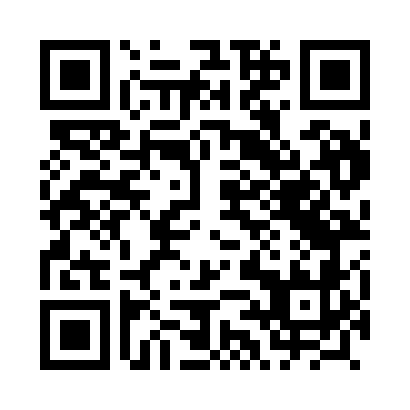 Prayer times for Rogulice, PolandWed 1 May 2024 - Fri 31 May 2024High Latitude Method: Angle Based RulePrayer Calculation Method: Muslim World LeagueAsar Calculation Method: HanafiPrayer times provided by https://www.salahtimes.comDateDayFajrSunriseDhuhrAsrMaghribIsha1Wed2:385:1212:405:488:0810:312Thu2:345:1012:405:498:1010:343Fri2:305:0812:405:508:1210:384Sat2:265:0612:395:518:1310:415Sun2:265:0412:395:528:1510:456Mon2:255:0312:395:538:1710:467Tue2:245:0112:395:548:1810:468Wed2:234:5912:395:558:2010:479Thu2:234:5712:395:568:2210:4810Fri2:224:5612:395:578:2310:4811Sat2:214:5412:395:578:2510:4912Sun2:214:5212:395:588:2610:5013Mon2:204:5112:395:598:2810:5014Tue2:194:4912:396:008:3010:5115Wed2:194:4812:396:018:3110:5216Thu2:184:4612:396:028:3310:5217Fri2:184:4512:396:038:3410:5318Sat2:174:4312:396:048:3610:5419Sun2:174:4212:396:058:3710:5420Mon2:164:4112:396:068:3910:5521Tue2:164:3912:396:068:4010:5622Wed2:154:3812:396:078:4110:5623Thu2:154:3712:396:088:4310:5724Fri2:144:3612:406:098:4410:5825Sat2:144:3412:406:108:4510:5826Sun2:134:3312:406:108:4710:5927Mon2:134:3212:406:118:4811:0028Tue2:134:3112:406:128:4911:0029Wed2:124:3012:406:138:5011:0130Thu2:124:2912:406:138:5211:0131Fri2:124:2912:406:148:5311:02